Załącznik do Zarządzenia K.A. Warszawa, dnia ……………….................... 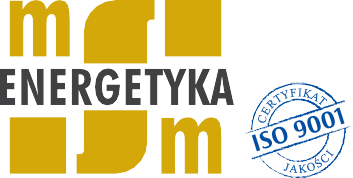 ………………………………………………………………………………………………Imię i nazwisko właściciela lokalu lub współwłaściciela lokalu……………………………………………………………………Adres zamieszkania………………………………………………………………….Telefon kontaktowyWNIOSEK O WYDANIE DODATKOWEGO CHIPABędąc właścicielką/em lub współwłaścicielką/em prawa do  lokalu nr …………….  w budynku         przy ul. ………………………………………… w Warszawie proszę o dorobienie dodatkowego klucza elektronicznego (chipa) do wejścia do budynku ………………………………………..  i przynależnego śmietnika w ilości - 1 szt.W przypadku zbycia w/w lokalu mieszkalnego w nieruchomości przy ul. …………………………………… chipy zostaną przekazane następnemu właścicielowi  lokalu/nabywcy prawa do lokalu.				   ………………………………………………………………………..			             Data i czytelny podpis właściciela lub współwłaściciela lokalu